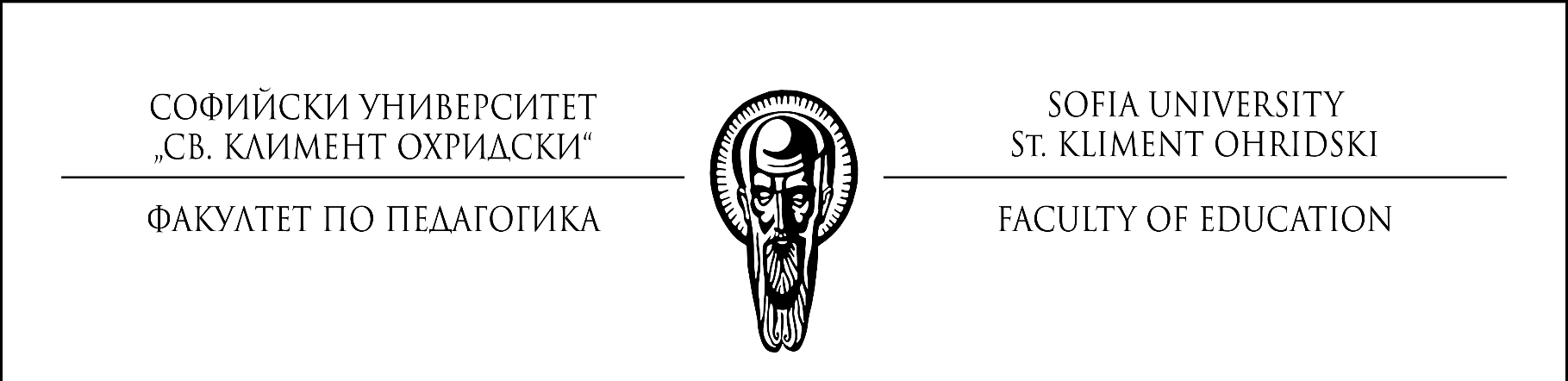 Утв. ФС, Протокол № 7/25.02.2020 г.							в сила от уч. 2019/2020 г.МП „Социална работа с бежанци и мигранти“Конспект за държавен изпитПроцедура за получаване на статус на бежанец по действащото българско право.Детерминанти и проявления на миграционните процеси. Демографски и социокултурни характеристики на бежанските потоци.Система на социалната работа с търсещи и получили международна закрила. Държавни структури и институционализирани форми. Мрежа на взаимодействие с организации, осигуряващи социална подкрепа на бежанци и мигранти.Методика на интервюирането в социалната работа с бежанци и мигранти. Видове интервюта, цели, фази, техники, водене на интервю с преводач.Информационно и оценъчно интервюиране. Водене на интервюто по съдържателни области, оценяване на психосоциален статус и интеграционни потребности.Водене на интервю с бежанци и мигранти от специфични групи - деца, жени, хора с увреждания, хора в напреднала и старческа възраст и други.Социална интеграция и социално включване на бежанци и мигранти в приемащите страни – достъп до здравеопазване, жилищно настаняване, трудова заетост, образование, културна и социална ориентация.Социална работа с деца, търсещи и получили международна закрила. Основни акценти. Образователни дейности. Специфики на социалната работа с непридружени малолетни и непълнолетни.Социална работа с жени, търсещи и получили международна закрила. Основни акценти. Специфики на подходите и дейностите.Литература:Закон за убежището и бежанците. – ДВ, бр.54 от 31 май 2002 г., посл. изм.и доп. ДВ, бр. 34 от 23 април,2019г. - http:// www.aref.government.bg/sites/default/files/uploads/docs2019- 06/%D0%97%D0%A3%D0%91.pdfЗакрила на децата – бежанци в България. ВКБООН, ДАБ, БЧК, С., 2003.Здрави и невредими. Какво могат да направят държавите, за да гарантират зачитането на най-добрия интерес на непридружените и разделени от семействата си деца в Европа. UNHCR, UNICEF, 2014. - https://www.unhcr.org/bg/wp-content/uploads/sites/18/2016/12/UNHCR- Safe_and_Sound-BUL.pdfИлиев, Ст. Има ли желание, има и начин. Ангажираност на частния сектор в заетостта на получили международна закрила лица. Представителство на ВКБООН в България, 2017. - https://www.unhcr.org/bg/ wp-content/uploads/sites/18/2016/12/Employment-for-Refugees-FINAL- BG.pdfКръстева А. От миграция към мобилност: политики и пътища. Изд. на НБУ, С., 2014.Механджийска, Г. Интервюирането в социалната работа. С. Изток Запад, 2008.Наредба №3 от 06.04.2017 г. за условията и реда за приемане и обучение на лицата, търсещи или получили международна закрила. – ДВ, бр.32 от 21.04.2017.Наръчник по интеграция за лицата, отговорни за разработването на политиката, и работещите в тази област (2010). Служба за публикации на Европейски съюз, Люксембург. - http://www.airm-g.org/integration%20hand%20book%20bg.pdf.Наръчник на модула «Техники на интервюиране». Европейска служба за подкрепа в областта на убежището (European Asylum Support Office), 2014.Национална стратегия в областта на миграцията, убежището и интеграцията (2015–2020). - http://www.strategy.bg/StrategicDocuments/View.aspx?lang=bg- BG&Id=963Нецова, М. (2019) Здравен статус на търсещите международна закрила в Република България в контекста на социалното включване. Във: Взаимодействие на преподавателя и студента в условията на университетското образование: теории, технологии, управление. Изд.„Екс-прес“, Г., 2019.Проучване на нуждите на търсещите и получили международна закрила лица по възраст, пол и принадлежност към социална група за 2016 г. Представителство на ВКБООН в България, 2016. - www.unhcr.org/bg/wp-content/uploads/sites/18/2016/12/2016-AGD-PA- Report-Final-BG.pdfСачкова, Е. (2000). Образованието на децата мигранти – швейцарският опит. С.Стефанова, К. (2019) Интеграция в действие – културна, социална и гражданска ориентация на лица, търсещи или получили международна закрила. Във: Взаимодействие на преподавателя и студента в условията на университетското образование: теории, технологии, управление. Изд. „Екс-прес“, Г., 2019.Чавдарова–Костова, С. Съвременните въоръжени конфликти и децата – педагогически измерения на проблема. – Педагогика, 2004,№11.Чавдарова–Костова, С. Социалнопедагогически аспекти на  проблема за непридружените деца бежанци. – Педагогика, 2005, № 11.Чавдарова–Костова, С. Аспекти в изследванията на бежански проблеми в контекста на социалната работа. В: Научните изследвания в социалната работа: състояние и приложение. Изд. „ГорексПрес”, С., 2005.Чавдарова–Костова, С. Децата бежанци като обект на закрила и грижа (глобални аспекти). – Годишник на СУ „Св. Климент Охридски”, Книга Социални дейности. Т. 100, 2008.Чавдарова–Костова, С. Проблеми и техните решения в процеса на интеграция на бежанците в Европа. В: Социална работа – обучение и практика. УИ „Св. Климент Охридски”, С., 2011.Чавдарова–Костова, С. Идеята „Равен достъп до образованието” (политически и концептуални основания). Изд. „Образование”, С., 2011.Чавдарова–Костова, С. Социалната работа с бежанци в началото на ХХІ век – детерминанти, направления и проблемни области. - В: Пътища на професионализма в социалната работа. УИ „Св. Климент Охридски”, С., 2018.Чавдарова – Костова, С. Включващо физическо възпитание за търсещи убежище и бежанци – в контекста на университетското образование. - В: Взаимодействие на преподавателя и студента в условията на университетското образование: теории, технологии, управление. Изд. „Екс-прес“, Г., 2019.Фигурите на бежанеца. Съст. А. Кръстева.НБУ, С., 2006.Шишева, Н. Предизвикателства пред социалното включване на непридружени малолетни и непълнолетни, търсещи закрила в България. - В: Взаимодействие на преподавателя и студента в условията на университетското образование: теории, технологии, управление. Изд. „Екс-прес“, Г., 2019.Handbook on Procedures and Criteria for Determining Refugee Status and Guidelines on International Protection. UNHCR, 2019. - https://www.unhcr.org/publications/legal/5ddfcdc47/handbook-procedures- criteria-determining-refugee-status-under-1951-convention.htmlHow to convey child-friendly information to children in migration. A handbook for frontline professionals. Council of Europe. 2018. - https:// rm.coe.int/how-to-convey-child-friendly-information-to-children-in- migration-a-ha/1680902f91Chavdarova–Kostova, S. Social inclusion of refugees and migrants – real- ity and perspectives. In: Instytucjonalne uwarunkowania inkluzji społecznej. Synergia działań, Universytet Przyrodniczo-Humanitaristyczny w Siedlcach, Siedlce, Poland, 2019.Child-friendly information for children in migration: what do children think?. Council of Europe, 2018. - https://rm.coe.int/child-friendly- information-for-children-in-migration-what-do-children-/16808af7e2Diaconu, Mioara; Racovita-Szilagyi, Laura; and Bryan, Brittni A. The Social Worker's Role in the Context of Forced Migration: A Global Perspective,	Interdisciplinary	Journal		of		Best	Practices	in	Global Development:		Vol.	2	:		Iss.	2		,		Article	1,		2016.	- https://knowledge.e.southern.edu/cgi/viewcontent.cgi? article=1021&context=ijbpgdHuddleston, T. EU support for integration: what about beneficiaries of in- ternational protection. A User`s Guide to EU Standards, Funds and Coop- eration.  UNHCR  Regional  Representation  for  Central Europe. 2010.	- https://www.unhcr.org/hu/wp-content/uploads/sites/21/2016/12/UNHCR- EU_Support_for_Integration-Brochure-screen.pdfKadushin, A. The Social Work Interview: A Guidе for Human Service Professionals. N. Y., 1990.Scope of Social Work Practice with Refugees and Asylum Seekers, 2016. Australian Association of Social Workers . - https://www.aasw.asn.au/document/item/8529.UNHCR Resetllement Book. 2011.- https://www.unhcr.org/46f7c0ee2.htmlСайтове:Български съвет за бежанци и мигранти. - https://bcrm-bg.org/ Български червен кръст. - https://www.redcross.bg/Държавна агенция за бежанците. - http://www.aref.government.bg/ Каритас – България. - https://caritas.bg/Каритас – София. - http://caritas-sofia.org/bgПредставителство на ВКБООН в България. - https://www.unhcr.org/ bg/